Publicado en Barcelona  el 09/05/2014 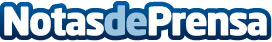 Tecnoa:  Una empresa 100% española jugando en la primera división tecnológica. La realidad aumentada y las tecnologías de última generación ya tienen un representante españolDatos de contacto:Brian Plano Nota Tecnoa 902 027 102Nota de prensa publicada en: https://www.notasdeprensa.es/-27 Categorias: Software Ciberseguridad Dispositivos móviles Innovación Tecnológica http://www.notasdeprensa.es